Pułtusk, dnia …………………………………………………………........................................................      	 (imię i nazwisko rodzica/prawnego opiekuna) .................................................................................... 	  	 .................................................................................... 	 (adres zamieszkania) ...................................................................................(nr telefonu do  kontaktu)*dane nieobowiązkoweSTAROSTA PUŁTUSKIul. Marii Skłodowskiej-Curie 1106-100 PułtuskWNIOSEK o skierowanie do kształcenia specjalnego Proszę o skierowanie……………………………………………………………………………………………………………………………………                                                                                      (imię i nazwisko ucznia) Urodzonej/ego…………………………………w……………………………………………………………………………………………………….                                      (data urodzenia)                          (miejsce urodzenia) zamieszkałej/ego………………………………………………………………………………………………………………………………………..                                                                               (dokładny adres wraz z kodem pocztowym) uczennicy/ucznia klasy………..w…………………………………………………………………………………………………………………..                                                                          (nazwa oraz adres obecnej placówki)                              do klasy………………..…….w…………………………………………………………………………………………………………………………..                                     (nazwa oraz adres placówki, o którą wnioskują rodzice/prawni opiekunowie) zgodnie z orzeczeniem o potrzebie kształcenia specjalnego  Nr…………………………………………………………………z dnia…………………………wydanym przez Zespół Orzekający w Poradni Psychologiczno- Pedagogicznej w………………………………………………. Oświadczam, iż miejsce uzgodniłam/em z dyrekcją placówki.                                                                             	       …………………………………………………………………………………………… 	  	 	 	 	 	 	            (podpis wnioskodawcy / rodzica / opiekuna)  Załącznik:  1. Orzeczenie o potrzebie kształcenia specjalnego. Klauzula informacyjnaZgodnie z art. 13 ust. 1 Ogólnego Rozporządzenia o Ochronie Danych (RODO) informujemy, że:administratorem danych osobowych jest Starostwo Powiatowe w Pułtusku, adres: 
            ul. Marii Skłodowskiej-Curie 11, 06-100 Pułtusk;administrator wyznaczył Inspektora Ochrony Danych, z którym mogą się Państwo kontaktować w sprawach przetwarzania Państwa danych osobowych za pośrednictwem poczty elektronicznej: iod@powiatpultuski.pl;administrator będzie przetwarzał Państwa dane osobowe na podstawie art. 6 ust. 1 lit. c)RODO, tj. w celu wypełnienia obowiązku prawnego ciążącego 
na administratorze, co wynika z ustawy z dnia 5 czerwca 1998r. o samorządzie powiatowym oraz ustawy z dnia 14 czerwca 1960r. Kodeks postępowania administracyjnego;dane osobowe mogą być udostępnione innym uprawnionym podmiotom, na podstawie przepisów prawa, a także na rzecz podmiotów, z którymi administrator zawarł umowę w związku z realizacją usług na rzecz administratora (np. kancelarią prawną, dostawcą oprogramowania, zewnętrznym audytorem, zleceniobiorcą świadczącym usługę 
z zakresu ochrony danych osobowych);administrator nie zamierza przekazywać Państwa danych osobowych do państwa trzeciego lub organizacji międzynarodowej;mają Państwo prawo uzyskać kopię swoich danych osobowych w siedzibie administratora.Dodatkowo zgodnie z art. 13 ust. 2 RODO informujemy, że:Państwa dane osobowe będą przechowywane przez okres wynikający z przepisów prawa, tj. z ustawy z dnia 14 lipca 1983r. o narodowym zasobie archiwalnym 
i archiwach oraz z Rozporządzenia Prezesa Rady Ministrów z dnia 7 grudnia 1999r.przysługuje Państwu prawo dostępu do treści swoich danych, ich sprostowania 
lub ograniczenia przetwarzania, a także prawo do wniesienia skargi do organu nadzorczego;w przypadku realizacji zadań ustawowych podanie danych jest obligatoryjne, 
w pozostałych przypadkach podanie danych osobowych ma charakter dobrowolny. Konsekwencją niepodania danych będzie odmowa załatwienia sprawy przez administratora;administrator nie podejmuje decyzji w sposób zautomatyzowany w oparciu o Państwa dane osobowe.”                                                                                                                                          ……………………………                                                                                                                                                    (data i podpis)Klauzula informacyjnaZgodnie z art. 6 ust. 1 lit. a) RODO wyrażam zgodę na przetwarzanie moich danych osobowych — numeru telefonu przez administratora, tj. Starostwo Powiatowe
w Pułtusku, adres: ul. Marii Skłodowskiej-Curie 11, 06-100 Pułtusk, w celu kontaktu telefonicznego. Zgoda może zostać wycofana w dowolnym momencie.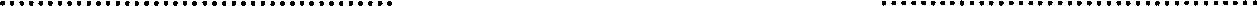 	(miejsce i data)							(podpis)